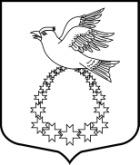 АдминистрацияВистинского сельского поселенияКингисеппского муниципального районаЛенинградской областиПОСТАНОВЛЕНИЕ12.10.2023 г. №212В соответствии с Федеральным законом №131-ФЗ от 06.10.2003 года «Об общих принципах организации местного самоуправления в Российской Федерации», руководствуясь Федеральным законом от 05.04.2013 г. №44-ФЗ «О контрактной системе в сфере закупок товаров, работ, услуг для обеспечения государственных и муниципальных нужд», администрация Вистинского сельского поселенияПОСТАНОВЛЯЕТ:Утвердить Положение о единой комиссии по осуществлению закупок для нужд администрации Вистинского сельского поселения, согласно приложению.Постановление от 07.04.2014 года №47 «Об утверждении Положения об аукционной комиссии по определению поставщиков (подрядчиков, исполнителей)» МО «Вистинское сельское поселение» считать утратившим силу.Постановление вступает в силу со дня его официального опубликования.Разместить настоящее постановление на официальном сайте администрации Вистинского сельского поселения в сети Интернет.Контроль за исполнением настоящего постановления оставляю за собой.Глава администрации								И.Н. СажинаПОЛОЖЕНИЕо единой комиссии по осуществлению закупокдля нужд администрации Вистинского сельского поселенияНастоящее положение о единой комиссии по осуществлению закупок для нужд Администрации Вистинского сельского поселения (далее - Заказчик) разработано в соответствии с Федеральным законом от 05.04.2013 №44-ФЗ «О контрактной системе в сфере закупок товаров, работ, услуг для обеспечения государственных и муниципальных нужд» (далее – Закон №44-ФЗ). Положение о единой комиссии по осуществлению закупок (далее – Положение) регламентирует порядок работы комиссии, создаваемой для обеспечения закупки товаров, работ, услуг для нужд Заказчика.Единая комиссия по осуществлению закупок (далее – Комиссия) является коллегиальным органом, уполномоченным на выбор поставщика (подрядчика, исполнителя) (далее – поставщик) при проведении конкурентных процедур. Комиссия в своей деятельности руководствуется Гражданским кодексом Российской Федерации, Законом №44-ФЗ, иными федеральными законами и принятыми в соответствии с ними нормативными правовыми актами, настоящим Положением и иными внутренними актами Заказчика.Комиссия уполномочена на определение поставщиков с применением всех видов конкурентных процедур.Порядок действий Комиссии в рамках конкретной процедуры определения поставщика устанавливается Законом №44-ФЗ в зависимости от способа, формы процедуры.Комиссия выполняет возложенные на нее функции посредством проведения заседаний.Члены Комиссии должны быть своевременно уведомлены председателем комиссии о месте (при необходимости), дате и времени проведения заседания, а также о возможности участвовать в заседании с использованием систем видео-конференц-связи. Если при проведении заседания Комиссии предполагается ознакомление со сведениями, составляющими государственную тайну, то система видео-конференц-связи должна обеспечивать соблюдение требований законодательства о защите государственной тайны.Комиссию возглавляет председатель Комиссии. Председатель Комиссии выполняет следующие функции:осуществляет общее руководство работой Комиссии;осуществляет подготовку заседаний Комиссии, в том числе сбор и оформление необходимых сведений;объявляет заседание Комиссии правомочным или неправомочным из-за отсутствия кворума;ведет заседание Комиссии;информирует членов Комиссии по всем вопросам, относящимся к их функциям;определяет порядок рассмотрения обсуждаемых вопросов;выносит на обсуждение вопрос о привлечении к работе Комиссии экспертов в случаях, предусмотренных Законом №44-ФЗ;обеспечивает взаимодействие с контрактной службой Заказчика;осуществляет иные действия, необходимые для выполнения Комиссией своих функций.Комиссия правомочна принимать решения, если в ее заседании участвует не менее чем пятьдесят процентов общего числа ее членов.Делегирование членами Комиссии своих полномочий иным лицам (в том числе на основании доверенности) не допускается.Решение Комиссии оформляется протоколом, который подписывается всеми членами Комиссии, которые участвовали в заседании.Члены Комиссии несут персональную ответственность за соблюдение требований, установленных законодательством Российской Федерации о контрактной системе в сфере закупок.Об утверждении Положения о единой комиссии по осуществлению закупок для нужд администрации Вистинского сельского поселения